крупная ссора с родителями или постоянные «выяснения отношений»;агрессия со стороны кого-нибудь из членов семьи, сопровождающаяся  физическими  наказаниями;безразличие взрослых к проблемам ребёнка, отвергнутость и ненужность, отсутствие  эмоциональной связи с родителями;развод  родителей;появление  в  доме  отчима  или  мачехи;чрезмерная  опека, вызывающая  раздражение;попадание под влияние значимых сверстников (подростковая реакция  группирования).Часто таким поступком несовершеннолетние хотят привлечь к себе внимание. При первом уходе ребёнка из дома важно правильное поведение родителей, которое на начальном этапе ещё может исправить положение, восстановить  гармоничные  отношения  в  семье.Для  достижения  гармонии  в  Вашей  семье  и  с  Вашим  ребёнком предлагаем  несколько  простых  советов:Старайтесь ежедневно общаться с ребёнком, узнавать новости со школы, его успехи и проблемы в учёбе, интересоваться  взаимоотношениями  в  классе;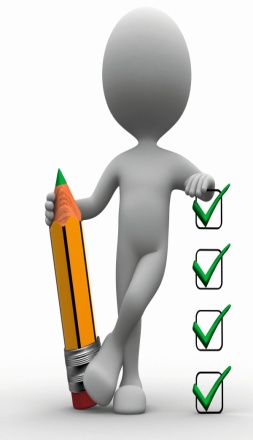 Обращайте внимание на настроение ребёнка, когда он пришёл со школы. Стоит насторожиться, если он приходит поникшим и грустным, а утренний поход в школу сопровождается слезами и нежеланием учиться.Выслушайте своего ребёнка, даже если Вы очень устали! Ведь именно Вы тот человек, от которого Ваши дети хотят услышать доброе слово и совет.Помните! Уход из дома – это протест ребёнка, его защитная реакция. А в некоторых случаях и манипулирование родителями! Задумайтесь, что же Вы сделали не так?Уделяйте больше внимания Вашему чаду. Говорите с ним. Займитесь общим делом. Это сближает…Организуйте занятость ребёнка в свободное время: запишите его на кружки, секции. При этом обязательно учитывая его желания! Если это будет против воли ребёнка, то все ваши усилия будут тщетны.Узнайте, с кем дружит Ваш ребёнок. Подружитесь с ними и Вы. Приглашайте в гости, разговаривайте с ними о делах в школе и за её пределами.Никогда не бейте своего ребёнка! Вместо физического наказания используйте слова, с помощью которых можно донести любую информацию.Как бы Вы не были заняты на работе, личными делами, Вы должны помнить, что дети – это отражение и продолжение родителей. Все, чему  ребёнок когда-то научился (и хорошему, и плохому) во многом зависит от Вас. Ведь именно Вы несёте полную ответственность за своего ребёнка до достижения им совершеннолетия!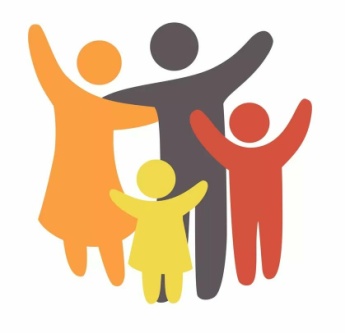 Как  родитель, Вы  обязаны:располагать информацией о местонахождении ребёнка в любое время суток;не разрешать несовершеннолетним находиться без присмотра взрослых позднее 22 часов;обращать внимание на окружение ребёнка, а также контактировать с его друзьями и знакомыми, знать адреса и телефоны;планировать и организовывать досуг несовершеннолетних;провести с детьми разъяснительные беседы на следующие темы: безопасность на дороге; что необходимо делать, если возник пожар; безопасность в лесу, на воде, болотистой местности; безопасность при террористических актах; общение с незнакомыми людьми и т.п.                   При  случае самовольного ухода ребенка из дома, родителям необходимо:организовать  первоначальные  розыскные  мероприятия: созвониться с классным руководителем школы, друзьями и знакомыми своего ребёнка, а также родственниками; посетить  их  по  месту  жительства; проверить  места  возможного  его  нахождения, где  обычно  гуляет;если первоначальные поиски не принесут положительного результата,  необходимо незамедлительно обратиться в полицию с заявлением о розыске (имея при себе фотографию ребенка) и предоставить  сотрудникам  полиции, ОДН свои координаты, номер телефона для быстрого реагирования; сообщить информацию необходимо  в дневное  время (если  самовольный  уход  произошел днем, так как розыск ребенка в вечернее и ночное время затрудняется, тем что друзья, родственники, соседи  не открывают двери,   не отвечают на телефонные  звонки, ночной сон). 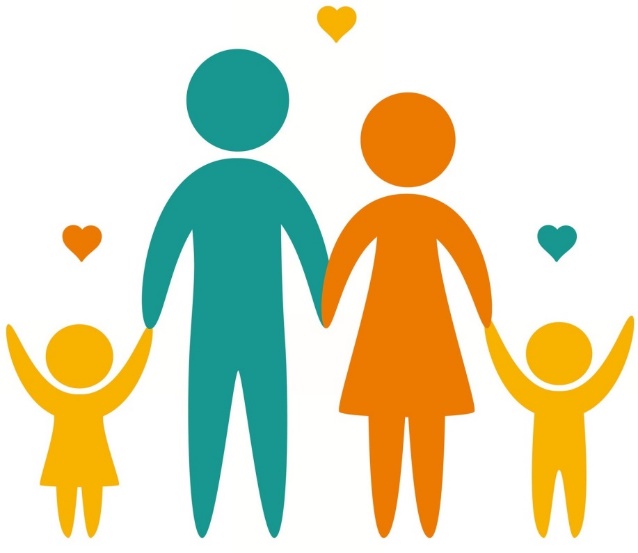 ПОМНИТЕ!Ваш  ребёнок не сможет самостоятельно преодолеть трудности без вашей  ЛЮБВИ  и  ПОНИМАНИЯ!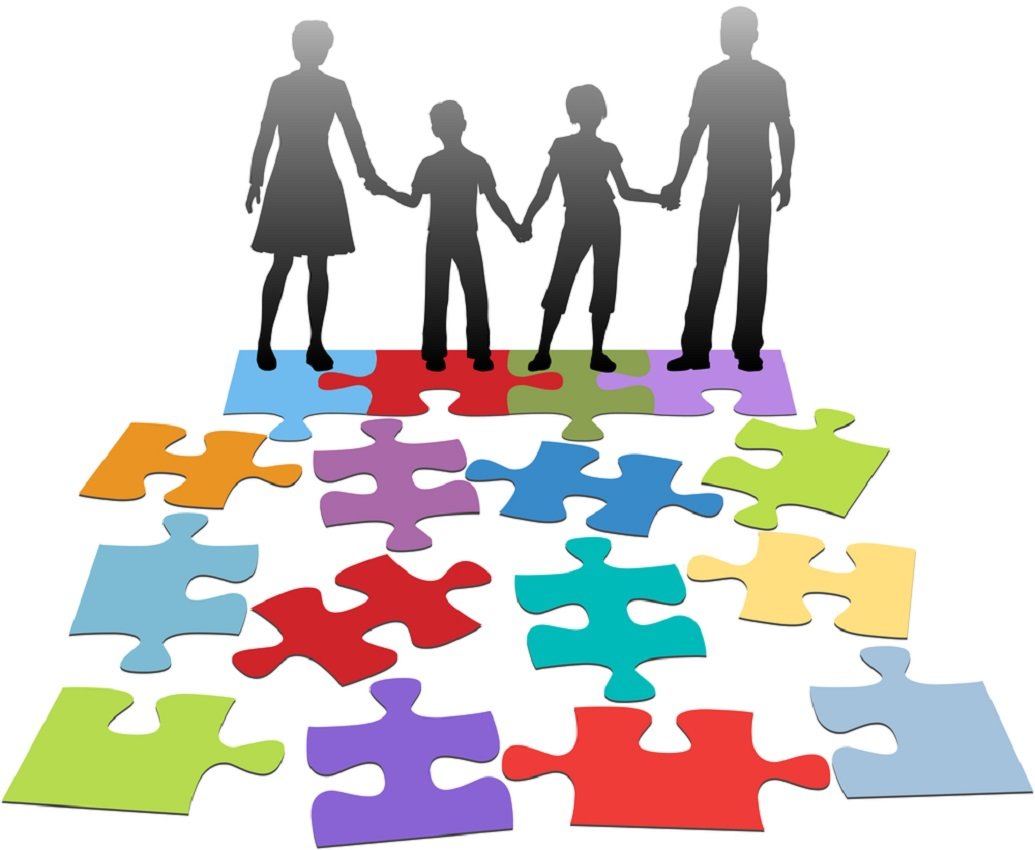 СОВЕТЫ  ДЛЯ РОДИТЕЛЕЙ С ДЕТЬМИ ПО  ПРОФИЛАКТИКЕ  САМОВОЛЬНЫХ   УХОДОВ 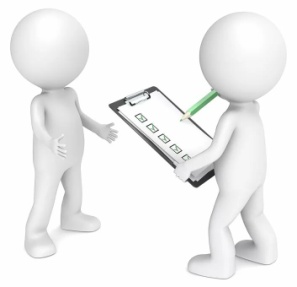 На самовольный уход ребёнка влияет возраст и время года. Самый сложный период: весна и осень. А по возрастным особенностям, конечно, более подвержены бегству подростки от 10 до 15 лет. Это сложный психологический период для ребёнка  по  многим  причинам. Основными причинами для несовершеннолетнего уйти  из  семьи  является:Основными причинами для несовершеннолетнего уйти  из  семьи  является: